STARSZY KSIĘGOWY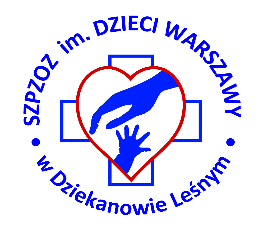 w Sekcji finansowo-księgowejMiejsce pracy: Dziekanów LeśnyGłówne zadania:Kontrola dokumentów pod względem formalnym i rachunkowym,Zapewnienie zgodności księgowań ze standardami rachunkowości oraz przepisami podatkowymi,Dekretacja i księgowanie dokumentów,Przygotowywanie przelewów bankowych i księgowanie wyciągów bankowych,Wystawianie dokumentów sprzedaży,Prowadzenie ewidencji środków trwałych,Uzgadnianie sald kont ksiąg pomocniczych z księgą główną,Weryfikacja rozliczeń z odbiorcami i dostawcami,Potwierdzenia i uzgadnianie sald z kontrahentami,Windykacja należności,Rozwiązywanie nieścisłości wynikających z różnych interpretacji dotyczących sposobów rozliczania podatku,Przygotowywanie deklaracji podatkowych,Nadzór nad prawidłowością plików JPK,Sporządzanie sprawozdań finansowych według określonych standardów,Odpowiedzialność za politykę rachunkowości, plan kont oraz procedury księgowo-podatkowe.Oczekujemy:Doświadczenia w pracy na podobnym stanowisku min. 2 lata, Wykształcenia wyższego ekonomicznego,Bardzo dobrej znajomości zasad rachunkowości oraz przepisów prawa podatkowego,Umiejętności interpretowania przepisów prawa,Obsługi programów finansowo-księgowych (mile widziana znajomość systemu SIMPLE.ERP),Umiejętności sporządzania bilansu, rachunku zysków i strat, deklaracji VAT, CIT, Dobrej znajomość MS Excel, Zdolności analitycznego myślenia,Umiejętności współpracy i pracy zespołowej,Samodzielności, sumienności oraz zaangażowania w pracę.Oferujemy:Zatrudnienie na postawie umowy o pracę,Pracę w zespole profesjonalistów,Możliwość rozwoju zawodowego,Atrakcyjną lokalizację w mikroklimacie Puszczy Kampinoskiej,Odległość od Centrum Warszawy 18 km. Termin składania ofert: 30.04.2019 r.Wymagane dokumenty: CV, list motywacyjny, prosimy przesyłać na adres: rekrutacja@szpitaldziekanow.pl.W tytule e-maila proszę wpisać nazwę stanowiska.Kontakt: Dział Zarządzania Kadrami, tel. 22 76 57 107 lub 105W miesiącu poprzedzającym datę upublicznienia ogłoszenia wskaźnik zatrudnienia osób niepełnosprawnych 
w rozumieniu przepisów o rehabilitacji zawodowej i społecznej oraz zatrudnianiu osób niepełnosprawnych, nie wynosi co najmniej 6%.Inne informacje:Metody/techniki stosowane podczas rekrutacji: ocena formalna ofert oraz ocena merytoryczna. Ocena merytoryczna polega na sprawdzeniu wiedzy, doświadczenia zawodowego, kompetencji i umiejętności kandydatów i odbywa się podczas rozmowy kwalifikacyjnej, która może zostać poprzedzona włączeniem dodatkowych narzędzi selekcji.Oferty otrzymane po terminie nie będą rozpatrywane (liczy się data wpływu).Oferty osób niewybranych w ramach danej rekrutacji zostaną zniszczone komisyjnie.Przesyłając dokumenty aplikacyjne zgadzasz się na przetwarzanie przez SZPZOZ im. Dzieci Warszawy Twoich danych osobowych zawartych w zgłoszeniu rekrutacyjnym w celu prowadzenia rekrutacji na stanowisko wskazane w ogłoszeniu. W każdym czasie możesz cofnąć zgodę, kontaktując się z nami pod adresem iod@szpitaldziekanow.plTwoje dane osobowe wskazane w Kodeksie Pracy lub w innych ustawach szczegółowych (według wymogów ogłoszenia), przetwarzamy w oparciu o przepisy prawa i ich podanie jest konieczne do wzięcia udziału w rekrutacji. Pozostałe dane osobowe (np. wizerunek) przetwarzamy na podstawie Twojej dobrowolnej zgody, którą wyraziłaś/eś wysyłając nam swoje zgłoszenie rekrutacyjne i ich podanie nie ma wpływu na możliwość udziału w rekrutacji. Przewidywane kategorie odbiorców danych: pracownicy Działu Zarządzania Kadrami, kadra kierownicza decydująca o zatrudnieniu.Twoje dane osobowe przetwarzamy w celu prowadzenia rekrutacji na stanowisko wskazane w ogłoszeniu przez okres 3 miesięcy od daty zakończenia rekrutacji, a gdy wyraziłaś/eś zgodę na udział w przyszłych rekrutacjach przez okres 1 roku od daty złożenia aplikacji. W razie pytań możesz się z nami skontaktować pod adresem rekrutacja@szpitaldziekanow.pl lub naszym Inspektorem Ochrony Danych pod adresem iod@szpitaldziekanow.pl. Każdemu przysługuje ponadto prawo do wniesienia skargi do Urzędu Ochrony Danych Osobowych na niewłaściwe przetwarzanie jego danych.